CSV-PANINI-INTERVIEW-2012-2013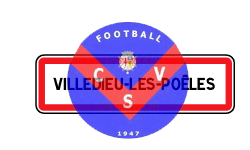 Nom Prénom :Date de naissance : Lieu de Naissance : En quelle catégorie :Au CSV depuis (mois/année) :Ton poste de prédilection sur le terrain (n°+ intitulé genre "meneur jeu", "latéral"...) :Le poste où on te fait jouer le plus souvent :Ton histoire dans le foot (Clubs successifs) :Pourquoi es tu au CSV (près de chez toi/amis/etc.) :Ton joueur préféré en activité et pourquoi :Ton joueur détesté et pourquoi :Ton idole de tous les temps dans le foot et pourquoi :Ton club de cœur :Ton plus beau souvenir dans le foot :- en tant que joueur :- supporter :-  spectateur :Ta plus grande déception :- en tant que joueur :- supporter :- spectateur :Le CSV .. ça t'parle ..??? :
Quelque chose à ajouter ? :ps : ta boisson préférée :